競技会・体験会等　実施要項（事業内容）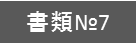 実施要項の作成・提出について（１）ホームページ掲載時の統一を図るため、下部「見本」のとおり作成をお願いします。※昨年度の掲載要項データがご入用であれば、事務局へお申し出ください。（２）共通項目である「主催（実行委員会）・共催・後援」は、省略してください。※主管：倉敷市スポーツ振興協会○○部（３）可能であればメールでご提出ください。データ形式は、excelまたはwordでお願いします。※PDFは不可第○回倉敷市民スポーツフェスティバル○○○競技会（講習会･体験会） 実施要項１　主　　管　　　倉敷市スポーツ振興協会○○○部２　日　　時　　　令和○年○月○日　○時～○時３　会　　場　　　○○○○４　開催内容　　　競技会や体験会など（必要に応じて詳細を記入）５　参加対象　　　○○○○６　参加料　　　○○○○（無料の場合もその旨記入）７　申込方法　　　○○○○（申込媒体・申込先・締切りなど）８　競技規則及び競技方法（必要に応じて）９　その他　※各団体の実施内容により必要な項目があればご記入ください。【お問合せ先】倉敷市スポーツ振興協会○○○部○○○○